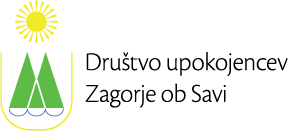 Spoštovani člani društva upokojencev!Program ekskurzije: Odhod z avtobusom iz pred gasilskega doma mesto Zagorje ob Savi, v četrtek 21.4.2021, ob 7 uri.S tem dopisom se Vam želimo na kratko predstaviti in Vam ponuditi možnost prijetnega izleta v ta del Slovenskih goric. Popeljali se bomo med lepimi griči v mirnem neokrnjenem naravnem okolju na pol poti med romarskima cerkvama Svete Ane in Marije Snežne. Bogata naravna in kulturna dediščina ter izročilo starih navad in običajev je prav gotovo razlog, da smo se  odloči spoznati naše kraje.Prijave na društvu upokojencev do srede 20.4.2021Cenovni okvir s prevozom je 30 €9.00prihod na Dražen Vrhsprejem s kmečkim zajtrkom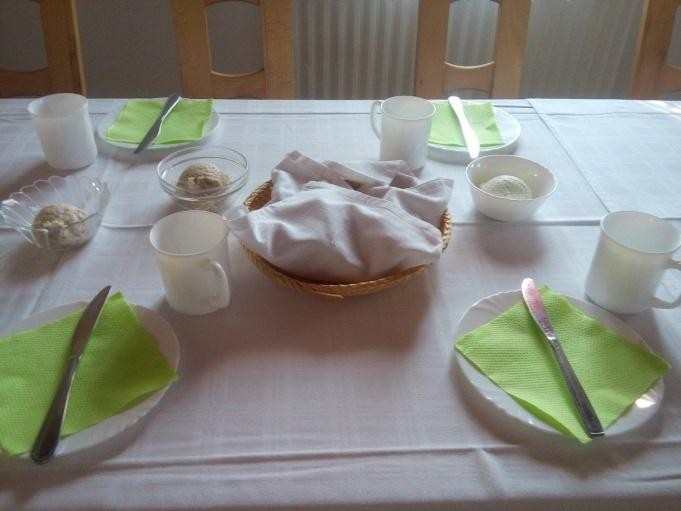 10.00odhod proti Muzeju in galeriji Methansova hiša, kjer si bomo ob poti lahko ogledali veliko oboro jelenov.10.15sprejem v Methansovi hiši, kjer vas bomo z zgodbami popeljali skozi bogate etnološke zbirke in zgodovino Marije Snežne in obmejnih krajev ob reki Muri.ogled umetniške razstave v galeriji, kjer razstavljajo priznani umetniki iz Slovenije in tujine	po ogledih razstav v pritličju in v nadstropju, kjer domuje etnološka zbirka, se bomo preselili v kletne prostore, kjer vam bomo pripravili pokušnjo vrhunskih vin z izkušenim vinarjem.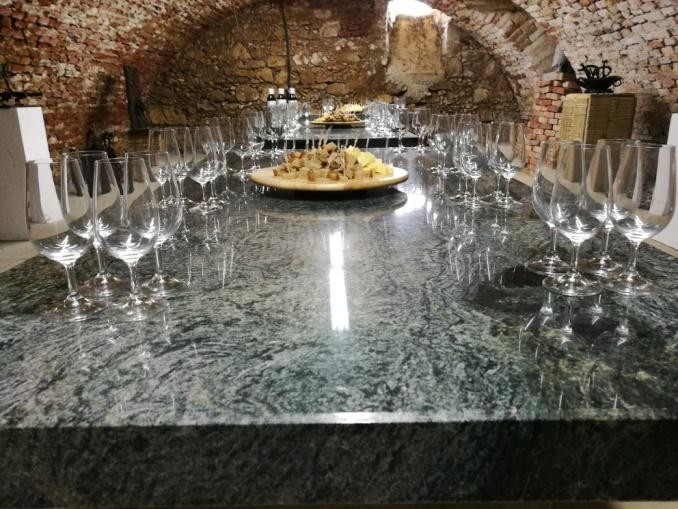 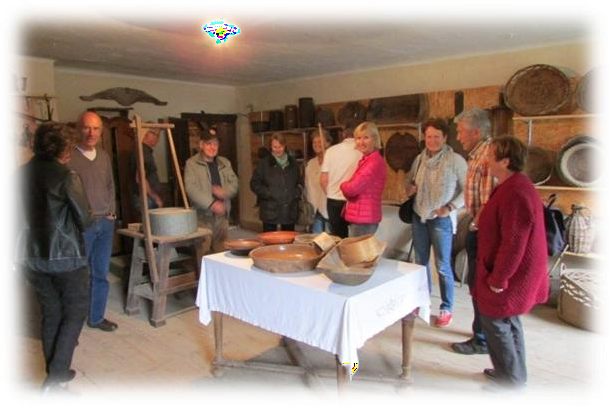 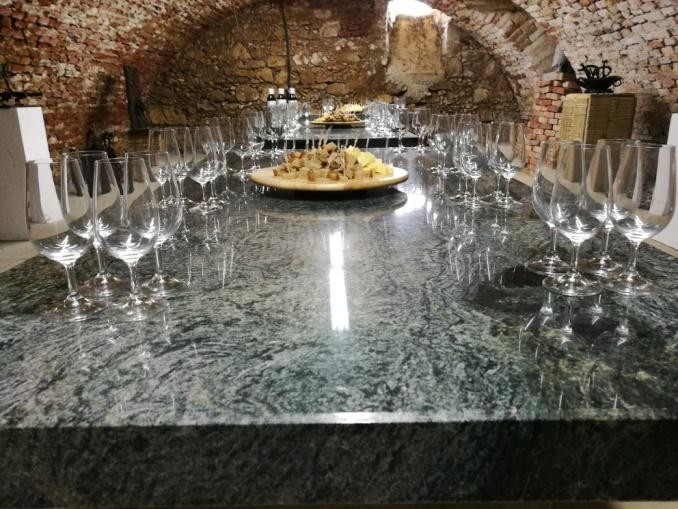 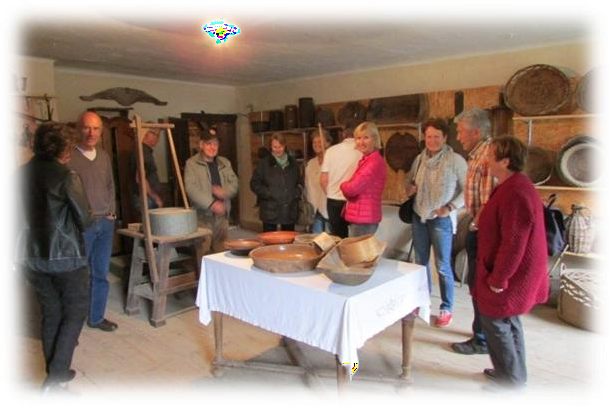 12.30odpravimo se na panoramsko vožnjo proti Cmureku, ob ogledu lokacij na katerih so bivali znani Slovenci, (Pisatelj Dane Zajc, Pesnik in igralec Tone Kuntner)zunanji ogled Kapralovega gradu in gradu Zgornji Cmurek*možnost ogleda ostankov ogromnega drevesa hrast, poimenovanega kot Oče panonskih hrastov v Zgornjem Konjišču.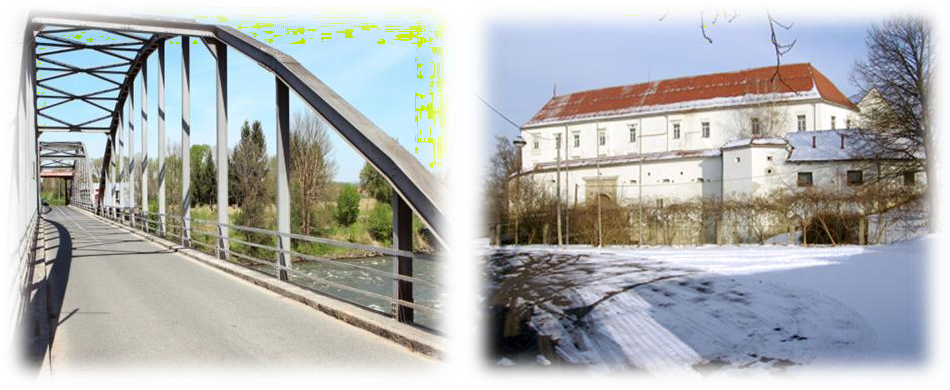 13.00ogled mejnega prehoda na reki Muri, prevoz z brodom v sosednjo Avstrijo in vožnja z avtobusom nazaj proti Mariji Snežni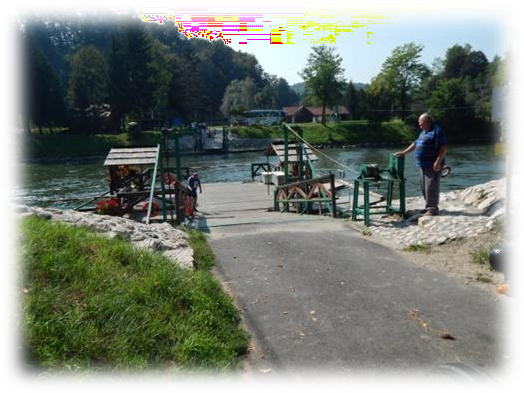 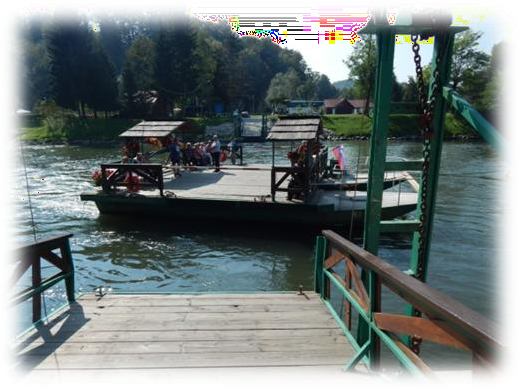 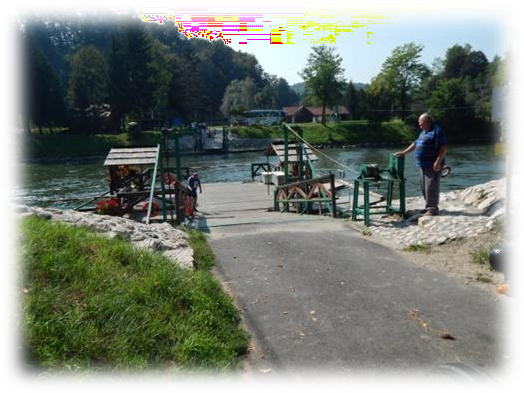 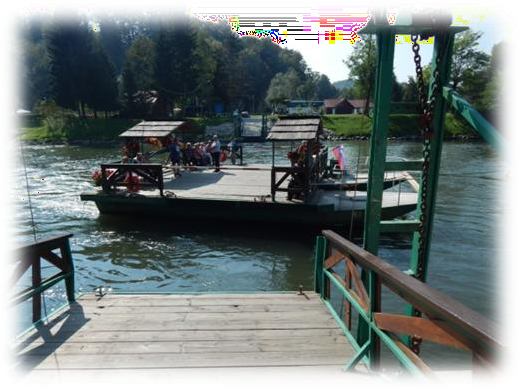 14.00ogled romarske cerkve Marije Snežne, postanek ob vaškem studencu in lipah kralja Petra in kralja Aleksandra.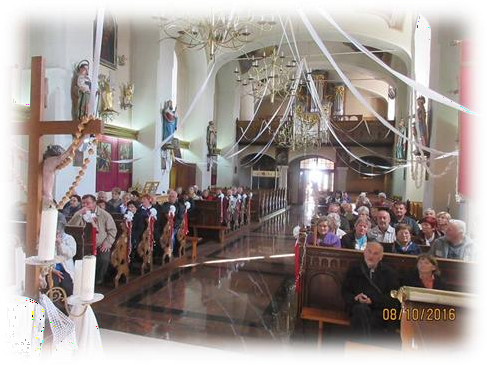 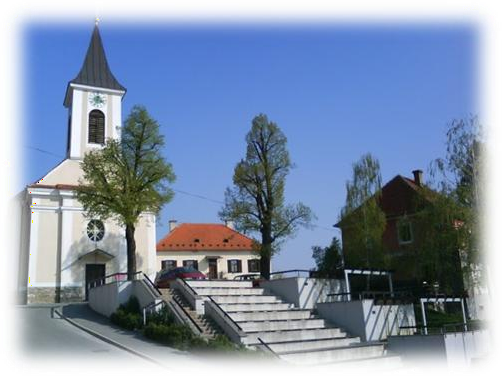 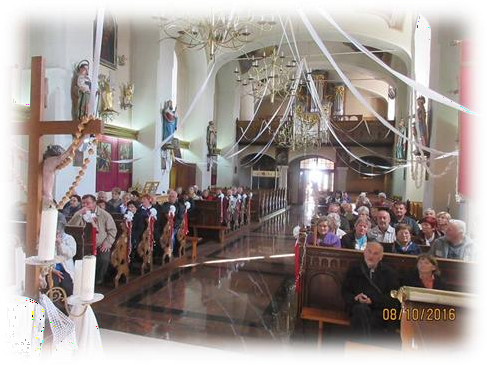 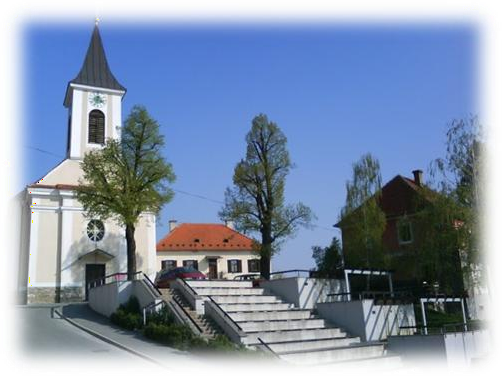 15.30odhod na izletniško kmetijo Šenveter	na bogato kmečko kosilo in vrhunsko kapljicopred odhodom je možen nakup pridelkov in produktov pridelanih na kmetijiKmečka malica2€Ogledi5€Pokušnja vin3€Kosilo10€Vodenje in prevoz10€